graubündenSport, Quaderstrasse 17, 7001 Chur, Tel. 081 257 27 55, sport@avs.gr.ch, www.graubündensport.chOrari di apertura graubündenSport: dal lunedì al venerdì dalle 8:00-12:00h e dalle 13.30-17:00hORDINAZIONE MATERIALE BANDIERE E TELONI / 1.10.2023Trasferire nell'elenco dei materiali presi in prestito   sì	Data      	Segno      Informazioni relative all'ordinazione:La quantità ordinata può variare a seconda dello stock.Osservazioni:Il materiale può essere ritirato presso l'ufficio di graubündenSport due giorni prima dell'inizio dell'evento. La restituzione deve essere effettuata entro tre giorni dall'evento. Le bandiere devono essere asciutte nella borsa da trasporto e i teloni pubblicitari devono essere asciutti, puliti e arrotolati. Non incollare i teloni pubblicitari con nastro adesivo!In caso di smarrimento delle bandiere, addebitiamo un contributo di 700 franchi e in caso di smarrimento dei banner pubblicitari un contributo di 250 franchi.Data e firma di chi ritira	Data e firma graubündenSportOrganizzazione / AssociazioneData della manifestazioneManifestazioneViene ritirato ilContatto / Persona che ritiraPrestito fino alTelefonoRiconsegna ilsegnare con una crocetta p.f.Quantità:       deutsch rumantsch italiano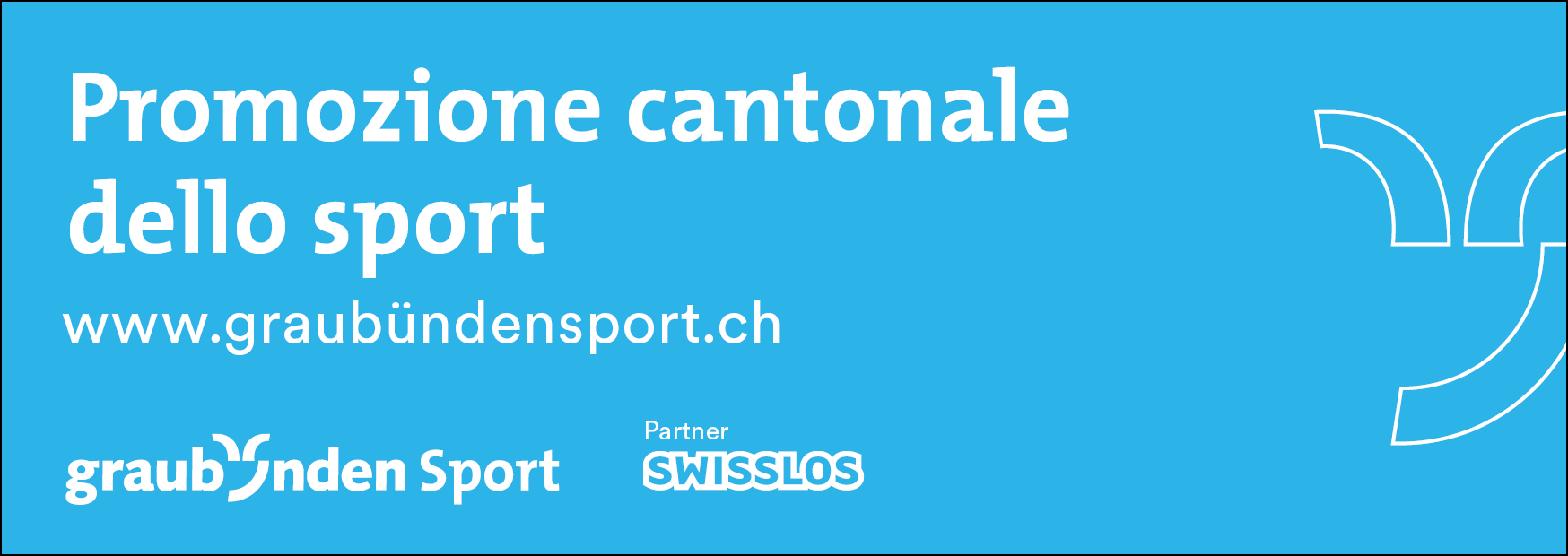 Telone pubblicitario 
Promozione cantonale dello sport(3m x 1m)Telone pubblicitario 
Promozione cantonale dello sport(3m x 1m)Telone pubblicitario 
Promozione cantonale dello sport(3m x 1m)segnare con una crocetta p.f.(2 pezzi)Bandiera(4m)graubündenSport e SWISSLOS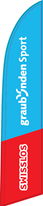 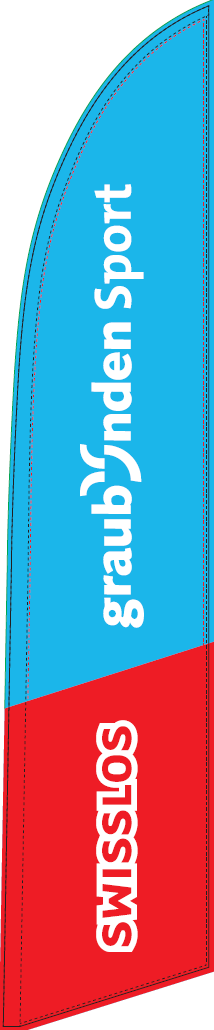 Segnare con una crocetta p. f. femminile maschileRoll Up (2m)graubündenSport e SWISSLOS(solo per eventi indoor)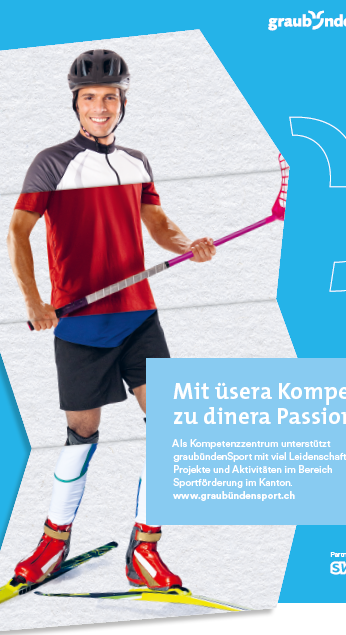 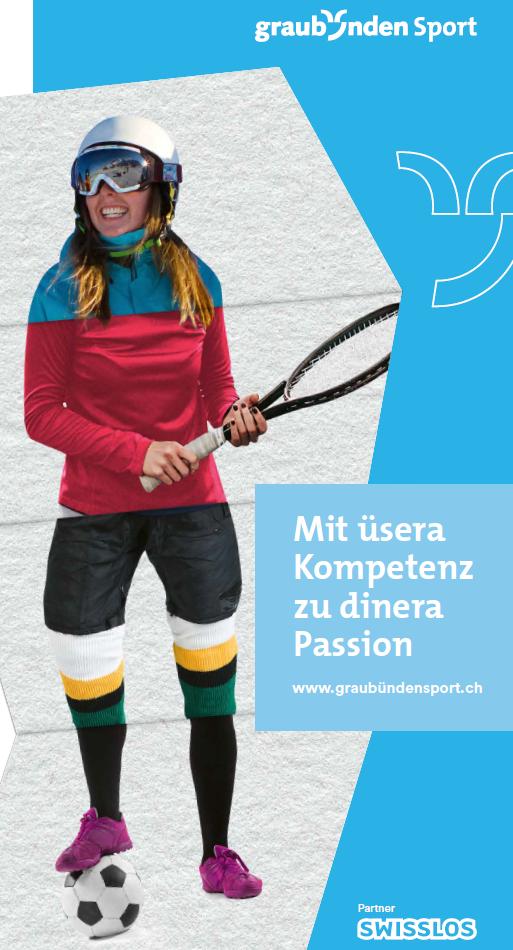 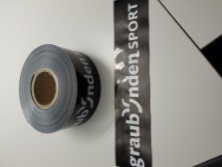 Nastro di chiusura1 rotolo da 200m(max. 3 rotoli)Materiale di consumoQuantità:      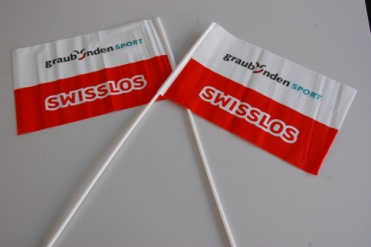 Bandiere57cm di altezza(max. 100 pezzi)Materiale di consumoQuantità:      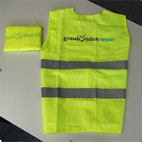 Giubbotti ausiliari(max. 30 pezzi)Quantità:      Pali di chiusura50 pezzi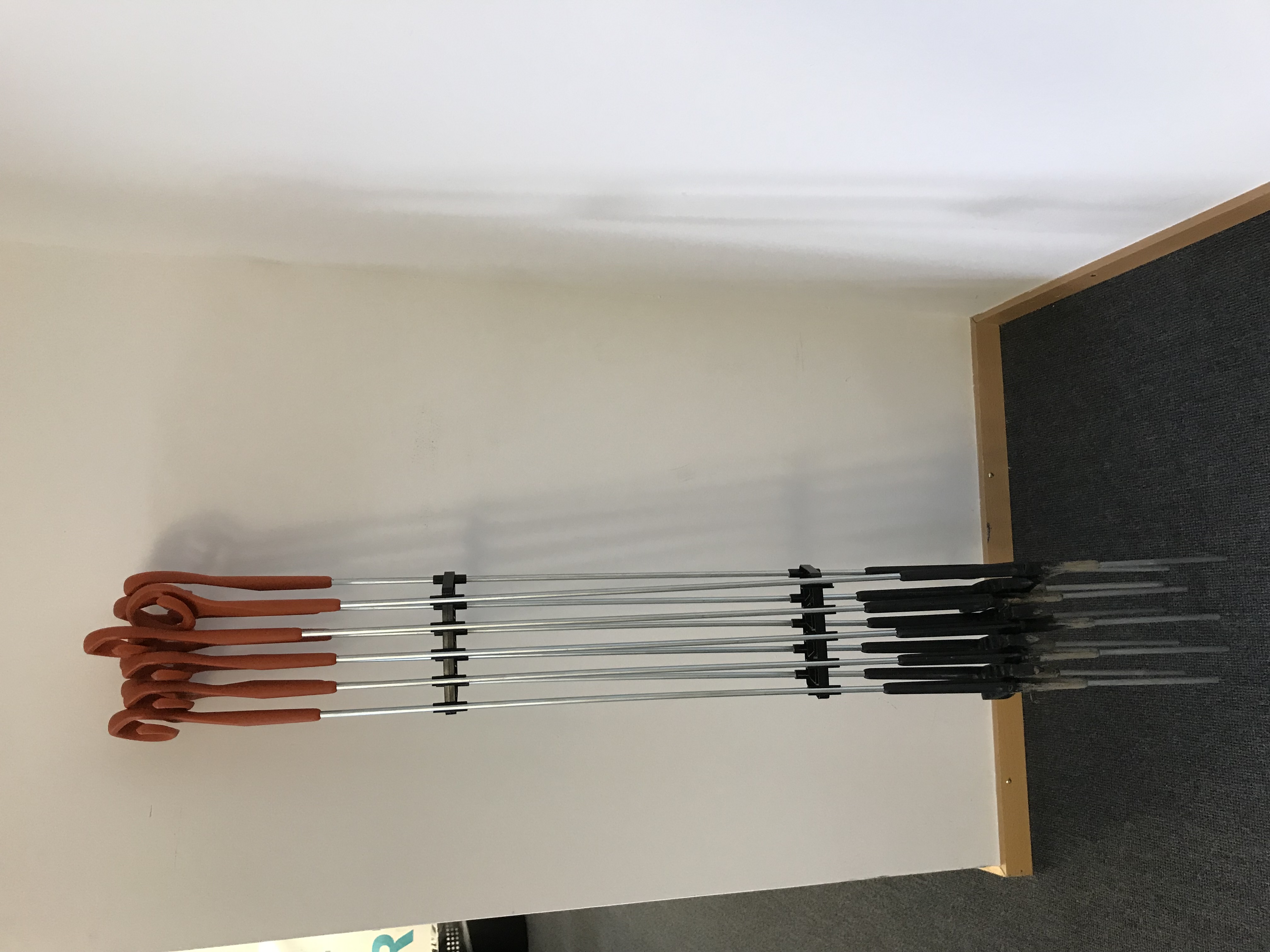 Quantità:      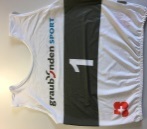 Numeri di partenza (da tirare sopra la testa)1-100 uomo1-100 donna e bambino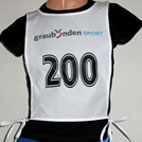 Numeri di partenza 
(da legare intorno)1 – 100nero 	rosso	101 – 200nero 	rosso	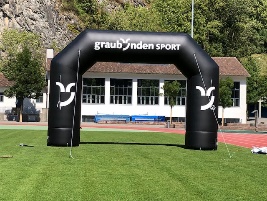 Arco1 pezzo	Megafono1 pezzo	